geoCentric™ Extra Tall Back
Dedicated Task [geo-XTB-DT]BackrestFully Upholstered Dual Curve Backrest (19”w x 25”h)5” Patented Back Height Adjustment SystemArmsClick here to view optionsSeatEight Ply Hardwood Seat StructureHigh Resilient Polyurethane Foam20”w x 19”d
Options:1.5” Seat Slider when used with an Extra Small Seat [XSS]Memory Foam Seat [EA]Extra Long Seat (20”w x 21”d) [XLS]Extra Small Seat (17.5”w x 15.5”d) (Recommended with TATA arm option) [XSS]2.5” Seat Slider (Adds 1 ½” to seat height) [SSLF]Small Seat (18.5”w x 17”d) [SS]Triple Density Foam Seat (Adds ¼” to seat width and depth) [TDF]Tailored Upholstery on Seat Pan [TS]Dedicated Task MechanismIndependent Back Angle AdjustmentSeat Angle AdjustmentSeat HeightPneumatic Lift (Seat Height)125 mm Pneumatic Lift (15.5" – 20.5")Options:80 mm Pneumatic Lift (14.75”-17.75”) [80mm]100 mm Pneumatic Lift (15”-18.5”) [100mm]140 mm Pneumatic Lift (16.5”-22”) [140mm]157 mm Pneumatic Lift (17.25”-23.25”) [157mm]200 mm Pneumatic Lift (21.5”-28.5”) [200mm]Base/Glides/Casters26” Glass Reinforced Nylon Base5 Dual Wheel Nylon Carpet CastersOptions:2 ¼” Glides [2G]Chrome Accent Casters [CAC]Single Wheel Casters [SW]Single Wheel Urethane Casters [SWU]Urethane Casters [UC]20” Diameter Height Adjustable Footring (for use as a footrest only( [20FR]Additional OptionsAir Lumbar [AL]Thoracic Back Support [THB]Air Thoracic [AT]Air Thoracic and Air Lumbar [ATL]Adjustable Headrest [AHR]Cal. 133 [Cal133]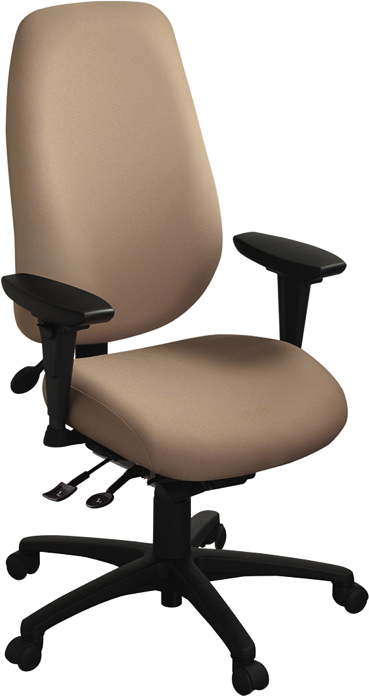 